Assessment rubric Year 8 – Mobile app developmentResources are updated regularly - the latest version is available at: the-cc.io/curriculum.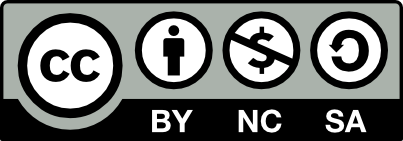 This resource is licensed by the Raspberry Pi Foundation under a Creative Commons Attribution-NonCommercial-ShareAlike 4.0 International licence. To view a copy of this license, visit, see creativecommons.org/licenses/by-nc-sa/4.0/.Learner:Teacher:Date:Emerging [1]Expected [2]Exceeding [3]ScoreSuccess criteriaHas added at least one extra measurable success criterion to the list.Has added success criteria to the list, most of which are relevant and measurable. Some criteria are subjective.Has added success criteria to the list, all of which are relevant and measurable.Screen designsBasic outline of what is to be included on each screen. Little to no annotationAppropriate screen designs provided, both of which  act as a guide to style and layout.Screen designs provided that are fully annotated to provide clear guidance on style, positions, ids, and any linked events.DecompositionHas attempted to decompose the problem into more manageable steps. Decomposition is partially helpful, but could be broken down further to help support the creation of the app.Has fully decomposed the problem into sensible steps.Has partially decomposed each step further, which will provide some guidance to tackle each step.Has fully decomposed the problem into sensible steps.Has decomposed each step further into sensible, manageable steps.App developmentApp is partially functional and only meets some of the success criteria. Has successfully used an event handler to perform an action triggered by the user.App is mostly functional and meets most of the success criteria.Has successfully implemented:Event handlingVariablesSelectionApp is fully functional and meets all of the success criteria.Has successfully implemented and extended the project to include:Event handlingVariablesSelectionIterationTeacher feedbackLearner response to feedback